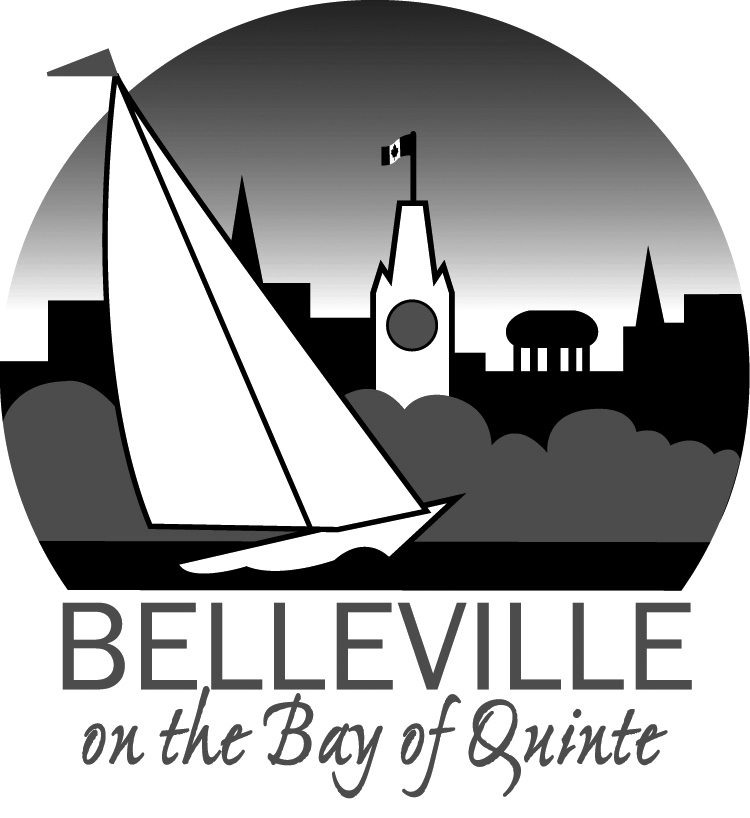 City of Belleville Transit Operations Review Committee MeetingOctober 23, 2018 at 4:45 PMTransit Training/Meeting Room – 400 Coleman StreetAgendaCall to OrderDisclosure of Pecuniary Interests and the General Nature ThereofAcceptance of the Minutes of September 12, 2018DeputationsCorrespondenceYouth Habilitation Quinte Inc.– Request for discounted transit passes.Mr. Gregg Antworth – Thank you to Transit Reports2018 Ridership to date  Capital Project UpdateGeneral BusinessDiscussion of Request for discounted passes for Youth Habilitation Quinte Inc.OPTA Meeting held in Belleville Date of Next Meeting Adjournment 